5.2.2 Перед установкой изделия необходимо проверить затяжки всех электрических соединений, проверить целостность узлов, аппаратов, изоляции электрических цепей.5.2.3 Установить изделие на месте эксплуатации и закрепить.5.2.4 Произвести подключение внешних кабелей и проводов к зажимам соответствующих аппаратов, шинных мостов.5.2.5 Произвести заземление корпуса изделия, используя при этом заземляющие устройства.5.3 Техническое обслуживание:5.3.1 Периодическое обслуживание производится в соответствии с инструкциями эксплуатирующих организаций, но не реже одного раза в шесть месяцев, при этом необходимо проверить:а) состояние заземления;b) состояние контактных зажимов и крепежа;с) целостность корпуса;d) удалить скопившуюся пыль на аппаратах и конструкциях; (данные работы производить при снятом напряжении)5.3.2 Полный осмотр изделия производить при снятом напряжении не реже одного раза года в год. К работам, перечисленным в п. 5.3.1:а) проверить исправность, отсутствие загрязнения и подгорания контактных систем;b) убедиться в исправности всех элементов изделия;с) заменить сильно изношенные детали новыми.6.  Свидетельство о приемке:ВРУ-630А  соответствует техническим условиям ТУ27.12.31-001-06333151-2017, изделие проверено и признано годным к эксплуатации. Заводской номер   ________Дата  выпуска ____Сентябрь 2019___Руководитель отдела технического контроля (ОТК) __________ Вводно-распределительное устройствоВРУ-630АПАСПОРТ2019 г.Сертификат соответствия№ TC RU C-RU.АД35.В.00288от 01.06.2017г.1.  НазначениеВРУ-630А выпускается в соответствии с техническими условиями ТУ27.12.31-001-06333151-2017.  Предназначен для приема и распределения  электрической  энергии  напряжением 380/220В частотой 50 Гц и защиты электрических установок от перегрузок и токов короткого замыкания.1.2 Устройства предназначены для эксплуатации в следующих условиях:а) воздействия механических факторов – группа условий эксплуатации М1 по  ГОСТ 17516-72;b) высота над уровнем моря – не более 2000 м;c) рабочее положение – вертикальное, с допустимым отклонением в любую сторону на 5%;d) температура окружающей среды – в соответствии с климатическим исполнением по ГОСТ 15150-69, ГОСТ 155431-89.2.  Технические характеристики3. Конструктивное исполнение3.1 Изделие представляет собой ящик каркасной конструкции, в котором устанавливается комплект коммутационной аппаратуры, согласно схемы заказчика.3.2 Конструктивное исполнение напольное.4.  Комплект поставки4.1 ВРУ-630А - 1 шт.4.2 Эксплуатационная документация: Паспорт – 1 шт.4.  Гарантийные обязательства4.1 Изготовитель гарантирует соответствие качества производства  ВРУ-630А  требованиям технических условий при соблюдении потребителем приведенных в них и в руководстве по эксплуатации условий транспортирования, хранения, монтажа, наладки и эксплуатации.4.2 Гарантийный срок эксплуатации 12 месяцев со дня ввода в эксплуатацию. 4.3 Изготовитель оставляет за собой право прервать гарантию в случае установки и подключения устройства организациями, не имеющими лицензии на проведение данного вида работ; самостоятельный ремонт, изменение электрической схемы, нарушение правил эксплуатации, внешние повреждения и режимы, приводящие к потере работоспособности устройства.5. Руководство по эксплуатации.5.1 Меры безопасности:5.1.1 К монтажу и обслуживанию изделия допускается персонал, прошедший подготовку и имеющий разрешение в соответствии с «Правилами технической эксплуатации электроустановок потребителей» и «Правилами техники безопасности при эксплуатации электроустановок потребителей» и имеющих квалификационную группу по технике безопасности не ниже III.5.1.2 Корпус изделия должен быть заземлен в соответствии с требованиями ПУЭ гл. 1-7.5.2 Монтаж изделия.5.2.1 Изделие, предназначенное для установки вне электрощитового помещения, должно быть обеспечено запорным устройством, исключающим доступ лицам, не имеющим на это разрешения.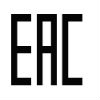 2.1Номинальное рабочее напряжение, В380/2202.2Номинальное напряжение изоляции, В6602.3Номинальная частота, ГЦ502.4Номинальный ток, А6302.5Вводной рубильник, А2х6302.6Плавкие вставки, шт.6х2502.7Степень защиты по ГОСТ14254-96, IP312.8Климатическое исполнение по ГОСТ15150-69УХЛ42.9Габаритные размеры, мм1800х830х4402.10Масса (не более), кг80